13 º CAMPEONATO PARAENSE MÁSTER DE NATAÇÃO                                 EM PISCINA CURTA -  2024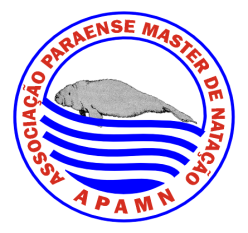 Troféu Frederico Guterres FigueiredoRegulamentoArt. 1º - Poderão participar do 13º CAMPEONATO PARAENSE MÁSTER DE NATAÇÃO EM PISCINA CURTA  , nadadores pré-másters (com idade entre 20 e 24 anos) e nadadores máster (com idade mínima de 25 anos) .Art. 2º - Da DATA e LOCAL: O Campeonato será realizado nos dias 15 e 16 de Junho de 2024 em piscina de  no parque aquático do Clube do Remo, localizado na Av. Nazaré n. 962, Belém-PA.Art. 3º - Das Inscrições: As inscrições individuais serão feitas unicamente pelo sistema on-line do site da ABMN – www.abmn.org.br e pagas através dos representantes de cada equipe  utilizando a chave pix apamn.para@gmail.com até a data limite de 03/06/2024 (segunda-feira) e as inscrições dos revezamentos deverão ser feitas até 07/06/2024(sexta-feira).(NÃO SERÃO ACEITAS INSCRIÇÕES FORA DO PRAZO)  .Art. 4º – Das Taxas: A taxa de inscrição dos nadadores na competição será de R$ 75,00 (setenta e cinco reais) para o atleta que nadar apenas um dia de competição(sábado ou domingo) ou de R$ 150,00 (cento e cinquenta reais) para o atleta que nadar os dois dias da competição . A taxa de inscrição contempla as provas individuais e o(s) revezamento(s) . Cabe aos responsáveis pelas equipes o controle da relação de atletas por dia junto a diretoria da APAMN .Art. 5º - Do Cronograma da Competição: As provas individuais e os revezamentos serão separados por sexo, havendo revezamentos adicionais mistos.DA REGULAMENTAÇÃO DAS PROVAS INDIVIDUAIS:Art. 6º - Da Faixa Etária: A faixa etária dos nadadores será determinada pelo ano civil, ou seja, sua idade em 31/12/2024 (World Aquatics).Art. 7º - Das Categorias: Os nadadores serão divididos, de acordo com a idade civil, nas seguintes faixas etárias: (tabela APAMN-Categorias)Art. 8º - As provas do programa serão disputadas em séries.§ 1° - Todas as séries serão balizadas de acordo com a faixa etária e tempo de inscrição de cada atleta. Exceção para as séries de Revezamento, onde serão balizadas de acordo com a categoria do revezamento.Art. 9º - Para nadar a prova será obrigatória a apresentação ao árbitro cronometrista um documento de identificação com foto, preferencialmente RG.                                                             Art. 10º - O nadador deverá apresentar-se ao banco de controle até 03 (três) séries antes daquela em que foi balizado.§ único - O nadador que, por ocasião da partida da série, não estiver na baliza que lhe foi determinada, será considerado eliminado desta prova.Art. 11° - Sob nenhuma hipótese ocorrerá mudança de prova, exceto se a falha for proveniente da comissão organizadora.Art. 12° - O Árbitro Geral pode, a seu critério e em beneficio do bom andamento da competição, rebalizar os nadadores.Art. 13° - Cada atleta poderá nadar até 4(quatro) provas individuais, sendo, no máximo, 2(duas) por dia  e um revezamento por dia , durante a competição.DA REGULAMENTAÇÃO DAS PROVAS DE REVEZAMENTO:Art. 14º - Nas provas de revezamento, a soma das idades civis (em 31.12.2024) dos 04 (quatro) nadadores determinará a faixa etária em que a respectiva turma competirá.Art. 15º- As Equipes de Revezamento serão divididas, nas seguintes faixas etárias:§ único - Cada revezamento será integrado por nadadores da mesma equipe(clube).Art. 16º - Cada nadador poderá participar apenas em um revezamento por dia.Art. 17º - Os nadadores pré-masters poderão integrar revezamentos com nadadores másters , observando o Art. 14º .Art. 18º - Em caso de impedimento da participação de um ou mais componentes de uma determinada equipe de revezamento, será facultada a substituição do(s) nadador(es) até o final da 6ª prova de cada dia de competição. O atleta substituto e a equipe de revezamento devem continuar respeitando todas as regulamentações, sob pena de desclassificação.§ único – Em nenhuma hipótese a alteração de atletas poderá implicar na mudança da faixa etária da turma de revezamento. A faixa etária deve ser mantida de acordo com a inscrição original.Art. 19º - As Equipes de Revezamentos Mistos serão obrigatoriamente integradas por (02)dois homens e (02)duas mulheres.Art. 20º - O atleta só poderá nadar algum revezamento se estiver inscrito em pelo menos uma prova individual na competição.DAS INSCRIÇÕES:Art. 21º - O Campeonato tem abrangência estadual e todos os atletas representam e somam pontos, para o clube pelo qual competem. § 1º –O atleta que residir em região fora da abrangência deste campeonato, poderá participar da competição como convidado, e não poderá somar seus pontos a nenhum clube estadual .     § 2º –Todos os atletas e seus respectivos resultados serão computados para seus Clubes de Inscrição.(exceção § 1º)Art. 22º - O atleta poderá participar, no máximo, de 04(quatro) provas individuais, sendo no máximo 2 (duas) provas individuais por dia, além de 01(um) revezamento por dia.Art. 23º - Os revezamentos deverão ser inscritos diretamente no site da ABMN(www.abmn.org.br)  até a data limite de 07/06/2024(sexta-feira),observado o que consta no art. 18º .Art. 24º - As equipes poderão inscrever até 02 (duas) equipes de revezamento por faixa etária.DA PREMIAÇÃO:Art. 25º - Os nadadores e equipes de revezamento classificados em 1º, 2º, 3º lugares receberão medalhas.§ 1º - Não haverá solenidade de premiação. Os nadadores que fizerem jus às medalhas poderão recebê-las após o anúncio oficial do término da prova, diretamente da Comissão encarregada da premiação.Art. 26º - Os 3(três) clubes com a maior pontuação(obtida pela somatória dos pontos obtidos pelos atletas másters e pré-masters e pelos respectivos revezamentos) receberão troféus.§ 1º - Serão atribuídos 9, 7, 6, 5, 4, 3, 2 e 1 pontos aos atletas classificados da 1a a 8a colocação, respectivamente.§ 2º - Nas provas de revezamento, a pontuação será em dobro.(18,14,12,10,8, 6, 4 e 2pts).§ 3º - Havendo quebra de recorde, o atleta ou revezamento receberá ,além da medalha, um bóton  de recordista , o que será anunciado durante a competição.§ 4º - Em caso de empate na pontuação, ganhará o clube com maior número de 1as colocações. Persistindo o empate, serão consideradas as 2as, 3as colocações, e assim por diante, até que haja o desempate.Art. 27º - Troféu Eficiência - A equipe composta a partir de 16 (dezesseis) nadadores que atingir o maior quociente entre o total de seus pontos e a sua quantidade de nadadores inscritos na competição, receberá o “Troféu Eficiência”.DAS CONDIÇÕES GERAIS:Art. 28º - A coordenação da competição ficará a cargo da APAMN.Art. 29º - Recurso ao Árbitro Geral da competição deverá ser descrito e assinado pelo representante da equipe e apresentado até 15 (quinze) minutos após anúncio do resultado oficial da prova objeto do recurso. (a ficha de inscrição do recurso encontra-se em posse da Mesa de controle)§ 1º - Os recursos serão decididos mediante pagamento de taxa de R$ 50,00 (cinquenta reais) cada.§ 2º - Em caso de deferimento, será efetuada a devolução do valor pago.§ 3º- Da decisão de recurso caberá pedido de revisão para uma Comissão Especial, constituída pelo Presidente da APAMN,  Diretor Técnico e Árbitro Geral da competição. A Comissão Especial divulgará sua decisão em até 20 (vinte) minutos após  ter recebido o Recurso sendo sua decisão irrecorrível.Art. 30º - Uma vez comprovada qualquer prática de atitude anti-esportiva ou de má-fé por parte de atletas, individualmente ou de equipe de revezamento, bem como dirigentes , os envolvidos serão suspensos do restante da competição e serão desclassificados da prova onde ocorreu a irregularidade, perdendo os pontos conquistados, mesmo que ultrapassado o prazo estabelecido para recurso.Art. 31° - O nadador portador de alguma deficiência física que for notificado pelo Árbitro Geral da competição por infração de regra da World Aquatics conseqüente de sua deficiência não será desclassificado.Art. 32º - Serão seguidos as determinações da World Aquatics sobre as roupas permitidas em competições no Brasil.Art. 33º - Casos omissos serão decididos pela Diretoria da APAMN, em decisões irrecorríveis.DIRETORIA DA APAMN                                                                        2024/20250313º CAMPEONATO PARAENSE MÁSTER DE NATAÇÃOEM PISCINA CURTA  2024                Inscrição de RevezamentoPROVA:________________________________________________________---------------------------------------------------------------------------------------------------------------------------
        13º CAMPEONATO PARAENSE MÁSTER DE NATAÇÃOEM PISCINA CURTA    2024    Inscrição de RevezamentoPROVA:________________________________________________________Sábado, 15/06/202414:30 h (aquecimento) / 15:00 h (Início)Domingo, 16/06/202408:00h (aquecimento) / 08:30 h (Início)400 m Livre Fem.100 m Medley Masc. 50 m Peito100 m Costas50 m Borboleta100 m LivreRevezamento 4x50 Medley Fem.Revezamento 4x50 Medley Masc.Revezamento 4x50 Livre Misto400 m Livre Masc.100 m Medley Fem.50 m Livre100 m Borboleta50 m costas100 m PeitoRevezamento 4x50 Livre Masc.Revezamento 4x50 Livre Fem.Revezamento 4x50 Medley Misto20+  ( 24 anos)45+  ( 49 anos)70+  ( 74 anos)25+  ( 29 anos)50+  ( 54 anos)75+  ( 79 anos)30+  ( 34 anos)55+  ( 59 anos)80+  ( 84 anos)35+ (  39 anos)60+  ( 64 anos)85+  (85 anos e acima)40+  ( 44 anos)65+  ( 69 anos)PNE (Portador de Necessidade Especial)80+ ( 99 anos)160+ ( 199 anos)280+ ( 319 anos)100+ ( 119 anos)200+ ( 239 anos)320+ (mais de 320 anos)120+ ( 159 anos)240+ ( 279 anos)EQUIPE:Idade:Nadador:(  ) 80+(  ) 100+Nadador:(  ) 120+(  ) 160+Nadador:(  ) 200+(  ) 240+Nadador:(  ) 280+(  ) 320+TOTALEQUIPE:Idade:Nadador:(  ) 80+(  ) 100+Nadador:(  ) 120+(  ) 160+Nadador:(  ) 200+(  ) 240+Nadador:(  ) 280+(  ) 320+TOTAL